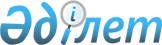 О внесении изменений в решение Райымбекского районного маслихата от 22 декабря 2012 года за N 10-60 "О районном бюджете Райымбекского района на 2013-2015 годы"
					
			Утративший силу
			
			
		
					Решение маслихата Райымбекского района Алматинской области от 21 августа 2013 года N 18-99. Зарегистрировано Департаментом юстиции Алматинской области 03 сентября 2013 года N 2433. Утратило силу решением Райымбекского районного маслихата Алматинской области от 19 мая 2014 года № 31-162      Сноска. Утратило силу решением Райымбекского районного маслихата Алматинской области от 19.05.2014 № 31-162.      Примечание РЦПИ:

      В тексте документе сохранена пунктуация и орфография оригинала.

         В соответствии с подпунктом 4) пункта 2 и пунктом 4 статьи 106 Бюджетного Кодекса Республики Казахстан от 4 декабря 2008 года, подпунктом 1) пункта 1 статьи 6 Закона Республики Казахстан от 23 января 2001 года "О местном государственном управлении и самоуправлении в Республике Казахстан" Райымбекский районный маслихат РЕШИЛ:



      1. Внести в решение Райымбекского районного маслихата от 22 декабря 2012 года за N 10-60 "О районном бюджете Райымбекского района на 2013-2015 годы" (зарегистрировано в Реестре государственной регистрации нормативных правовых актов 28 декабря 2012 года за N 2272, опубликовано в газете "Хантәңірі" от 12 января 2013 года N 2), в решение Райымбекского районного маслихата от 06 марта 2013 года за N 11-69 "О внесении изменений в решение Райымбекского районного маслихата от 22 декабря 2012 года N 10-60 "О районном бюджете Райымбекского района на 2013-2015 годы" (зарегистрировано в Реестре государственной регистрации нормативных правовых актов 15 марта 2013 года за N 2324, опубликовано в газете "Хантәңірі" от 06 апреля 2013 года N 13), в решение Райымбекского районного маслихата от 05 июня 2013 года за N 14-86 "О внесении изменений в решение Райымбекского районного маслихата от 22 декабря 2012 года N 10-60 "О районном бюджете Райымбекского района на 2013-2015 годы" (зарегистрировано в Реестре государственной регистрации нормативных правовых актов 18 июня 2013 года за N 2388, опубликовано в газете "Хантәңірі" от 04 июля 2013 года N 25), в решение Райымбекского районного маслихата от 04 июля 2013 года за N 16-91 "О внесении изменений в решение Райымбекского районного маслихата от 22 декабря 2012 года N 10-60 "О районном бюджете Райымбекского района на 2013-2015 годы" (зарегистрировано в Реестре государственной регистрации нормативных правовых актов 16 июля 2013 года за N 2406, опубликовано в газете "Хантәңірі" от 01 августа 2013 года N 29) следующие изменения:



      в пункте 1 по строкам:

      1) "Доходы" цифру "5116431" заменить на цифру "5135464", в том числе по:

      "налоговым поступлениям" "108659" заменить на цифру "147529";

      "неналоговым поступлениям" "8498" заменить на цифру "11758";

      "поступлениям от продажи основного капитала" "1476" заменить на цифру "6346";

      "поступлениям трансфертов" цифру "4997798" заменить на цифру "4969831", в том числе:

      "целевые текущие трансферты" цифру "1162374" заменить на цифру "900322";

      "целевые трансферты на развитие" цифру "429339" заменить на цифру "421480".

      2) "Затраты" цифру "5118641" заменить на цифру "5137674".

      3) "Чистое бюджетное кредитование" цифру "73416" заменить на цифру "73257", в том числе: "погашение бюджетных кредитов" цифру "14865" заменить на цифру "15024".

      5) "Дефицит (профицит)" цифру "-87626 заменить на цифру "-87467".

      6) "Финансирование дефицита (использование профицита)" цифру "87626" заменить на цифру "87467", в том числе:

      "погашение займов" цифру "14941" заменить на цифру "15100".



      2. Приложение 1 к указанному решению изложить в новой редакции согласно приложению 1 к настоящему решению.



      3. Контроль за исполнением настоящего решения возложить на постоянную комиссию районного маслихата "По местному самоуправлению, социальному и экономическому развитию, бюджету, торговле, оказанию бытовых услуг, развитию малого и среднего предпринимательства, туризму".



      4. Настоящее решение вводится в действие с 1 января 2013 года.      Председатель сессии,

      секретарь маслихата                        Е.Кудабаев      СОГЛАСОВАНО:      Руководитель государственного

      учреждения "Отдела экономики

      и бюджетного планирования

      Райымбекского района"                      Муса Кенжебаев 

      21 августа 2013 года

Приложение 1

к решению Райымбекского районного

маслихата от 21 августа 2013 года за N 18-99

"О внесении изменений в решение Райымбекского

районного маслихата от 22 декабря 2012 года

за N 10-60 "О районном бюджете Райымбекского

района на 2013-2015 годы"Приложение 1

к утвержденному решению Райымбекского

районного маслихата от 22 декабря 2012 года

за N 10-60 "О районном бюджете Райымбекского

района на 2013-2015 годы 

Бюджет Райымбекского района на 2013 год
					© 2012. РГП на ПХВ «Институт законодательства и правовой информации Республики Казахстан» Министерства юстиции Республики Казахстан
				КатегорияКатегорияКатегорияКатегорияСумма

(тыс.тенге)КлассКлассКлассСумма

(тыс.тенге)ПодклассПодклассСумма

(тыс.тенге)НаименованиеСумма

(тыс.тенге)Доходы51354641Налоговые поступления14752904Hалоги на собственность1256721Hалоги на имущество517333Земельный налог114374Hалог на транспортные средства574025Единый земельный налог510005Внутренние налоги на товары, работы

и услуги175402Акцизы27003Поступления за использование природных и

других ресурсов91704Сборы за ведение предпринимательской и

профессиональной деятельности55705Налог на игорный бизнес10008Обязательные платежи, взимаемые за

совершение юридически значимых действий и

(или) выдачу документов уполномоченными на

то государственными органами или

должностными лицами43171Государственная пошлина43172Неналоговые поступления1175801Доходы от государственной собственности13621Поступления части чистого дохода

государственных предприятий1105Доходы от аренды имущества, находящегося в

государственной собственности125204Штрафы, пени, санкции, взыскания,

налагаемые государственными учреждениями,

финансируемыми из государственного бюджета,

а также содержащимися и финансируемыми из

бюджета (сметы расходов) Национального

Банка Республики Казахстан73481Штрафы, пени, санкции, взыскания,

налагаемые государственными учреждениями,

финансируемыми из государственного бюджета,

а также содержащимися и финансируемыми из

бюджета (сметы расходов) Национального

Банка Республики Казахстан, за исключением

поступлений от организаций нефтяного

сектора734806Прочие неналоговые поступления30481Прочие неналоговые поступления30483Поступления от продажи основного капитала634601Продажа государственного имущества,

закрепленного за государственными

учреждениями21901Продажа государственного имущества,

закрепленного за государственными

учреждениями219003Продажа земли и нематериальных активов41561Продажа земли41564Поступления трансфертов496983102Трансферты из вышестоящих органов

государственного управления49698312Трансферты из областного бюджета4969831Целевые текущие трансферты900322Целевые трансферты на развитие421480Субвенции3648029Функциональная группаФункциональная группаФункциональная группаФункциональная группаФункциональная группаСумма

(тыс.тенге)Функциональная подгруппаФункциональная подгруппаФункциональная подгруппаФункциональная подгруппаСумма

(тыс.тенге)Администратор бюджетной программыАдминистратор бюджетной программыАдминистратор бюджетной программыСумма

(тыс.тенге)ПрограммаПрограммаСумма

(тыс.тенге)НаименованияНаименованияСумма

(тыс.тенге)ІІ. Затраты513767401Государственные услуги общего характера3667491Представительные, исполнительные и

другие органы, выполняющие общие функции

государственного управления333614112Аппарат маслихата района (города

областного значения)17092001Услуги по обеспечению деятельности

маслихата района (города областного

значения)16978003Капитальные расходы государственного

органа114122Аппарат акима района (города областного

значения)66771001Услуги по обеспечению деятельности акима

района (города областного значения)62311003Капитальные расходы государственного

органа4460123Аппарат акима района в городе, города

районного значения, поселка, села,

сельского округа249751001Услуги по обеспечению деятельности акима

района в городе, города районного

значения, поселка, села, сельского

округа207607022Капитальные расходы государственного

органа8220024Создание информационных систем339242Финансовая деятельность16536452Отдел финансов района (города областного

значения)16536001Услуги по реализации государственной

политики в области исполнения бюджета

района (города областного значения) и

управления коммунальной собственностью

района (города областного значения)13406003Проведение оценки имущества в целях

налогообложения830010Приватизация, управление коммунальным

имуществом, постприватизационная

деятельность и регулирование споров,

связанных с этим600018Капитальные расходы государственного

органа17005Планирование и статистическая

деятельность16599453Отдел экономики и бюджетного

планирования района (города областного

значения)16599001Услуги по реализации государственной

политики в области формирования и

развития экономической политики, системы

государственного планирования и

управления района (города областного

значения)16099004Капитальные расходы государственного

органа50002Оборона23931Военные нужды1659122Аппарат акима района (города областного

значения)1659005Мероприятия в рамках исполнения всеобщей

воинской обязанности16592Организация работы по чрезвычайным

ситуациям734122Аппарат акима района (города областного

значения)734007Мероприятия по профилактике и тушению

степных пожаров районного (городского)

масштаба, а также пожаров в населенных

пунктах, в которых не созданы органы

государственной противопожарной службы73403Общественный порядок, безопасность,

правовая, судебная,

уголовно-исполнительная деятельность13209Прочие услуги в области общественного

порядка и безопасности1320485Отдел пассажирского транспорта и

автомобильных дорог района (города

областного значения)1320021Обеспечение безопасности дорожного

движения в населенных пунктах132004Образование36763841Дошкольное воспитание и обучение136567464Отдел образования района (города

областного значения)136567009Обеспечение деятельности организаций

дошкольного воспитания и обучения20732040Реализация государственного

образовательного заказа в дошкольных

организациях образования1158352Начальное, основное среднее и общее

среднее образование2929379464Отдел образования района (города

областного значения)2929379003Общеобразовательное обучение2878833006Дополнительное образование для детей505464Техническое и профессиональное,

послесреднее образование35097464Отдел образования района (города

областного значения)35097018Организация профессионального обучения350979Прочие услуги в области образования575341464Отдел образования района (города

областного значения)311549001Услуги по реализации государственной

политики на местном уровне в области

образования18463004Информатизация системы образования в

государственных учреждениях образования

района (города областного значения)8627005Приобретение и доставка учебников,

учебно-методических комплексов для

государственных учреждений образования

района (города областного значения)49833012Капитальные расходы государственного

органа543015Ежемесячные выплаты денежных средств

опекунам (попечителям) на содержание

ребенка - сироты (детей-сирот), и

ребенка (детей), оставшегося без

попечения родителей14004020Обеспечение оборудованием, программным

обеспечением детей-инвалидов,

обучающихся на дому7340067Капитальные расходы подведомственных

государственных учреждений и организаций212739467Отдел строительства района (города

областного значения)263792037Строительство и реконструкция объектов

образования26379206Социальная помощь и социальное

обеспечение2582112Социальная помощь234590451Отдел занятости и социальных программ

района (города областного значения)234590002Программа занятости26933004Оказание социальной помощи на

приобретение топлива специалистам

здравоохранения, образования,

социального обеспечения, культуры,

спорта и ветеринарии в сельской

местности в соответствии с

законодательством Республики Казахстан30440005Государственная адресная социальная

помощь19839006Оказание жилищной помощи32101007Социальная помощь отдельным категориям

нуждающихся граждан по решениям местных

представительных органов4810010Материальное обеспечение

детей-инвалидов, воспитывающихся и

обучающихся на дому2903014Оказание социальной помощи нуждающимся

гражданам на дому27286016Государственные пособия

на детей до 18 лет82008017Обеспечение нуждающихся инвалидов

обязательными гигиеническими средствами

и предоставление услуг специалистами

жестового языка, индивидуальными

помощниками в соответствии с

индивидуальной программой реабилитации

инвалида82709Прочие услуги в области социальной

помощи и социального обеспечения23621451Отдел занятости и социальных программ

района (города областного значения)23621001Услуги по реализации государственной

политики на местном уровне в области

обеспечения занятости и реализации

социальных программ для населения20981011Оплата услуг по зачислению, выплате и

доставке пособий и других социальных

выплат2490021Капитальные расходы государственного

органа15007Жилищно-коммунальное хозяйство2365321Жилищное хозяйство18813467Отдел строительства района (города

областного значения)5231003Проектирование, строительство и (или)

приобретение жилья коммунального

жилищного фонда4531004Проектирование, развитие, обустройство и

(или) приобретение инженерно-

коммуникационной инфраструктуры700487Отдел жилищно-коммунального хозяйства и

жилищной инспекции района (города

областного значения)13582001Услуги по реализации государственной

политики на местном уровне в области

жилищно-коммунального хозяйства и

жилищного фонда12059003Капитальные расходы государственного

органа15232Коммунальное хозяйство157957487Отдел жилищно-коммунального хозяйства и

жилищной инспекции района (города

областного значения)157957016Функционирование системы водоснабжения и

водоотведения5500467058Развитие системы водоснабжения и

водоотведения в сельских населенных

пунктах1524573Благоустройство населенных пунктов59762487Отдел жилищно-коммунального хозяйства и

жилищной инспекции района (города

областного значения)59762123025Освещение улиц в населенных пунктах17860123017Обеспечение санитарии населенных пунктов2395123031Содержание мест захоронений и

захоронение безродных350123030Благоустройство и озеленение населенных

пунктов3915708Культура, спорт, туризм и информационное

пространство1386001Деятельность в области культуры82372455Отдел культуры и развития языков района

(города областного значения)82372003Поддержка культурно-досуговой работы823722Спорт2918465Отдел физической культуры и спорта

района (города областного значения)2918006Проведение спортивных соревнований на

районном (города областного значения)

уровне29183Информационное пространство26176455Отдел культуры и развития языков района

(города областного значения)26176006Функционирование районных (городских)

библиотек25409007Развитие государственного языка и других

языков народа Казахстана7679Прочие услуги по организации культуры,

спорта, туризма и информационного

пространства27134455Отдел культуры и развития языков района

(города областного значения)13039001Услуги по реализации государственной

политики на местном уровне в области

развития языков и культуры4889010Капитальные расходы государственного

органа150032Капитальные расходы подведомственных

государственных учреждений и организаций8000456Отдел внутренней политики района (города

областного значения)9251001Услуги по реализации государственной

политики на местном уровне в области

информации, укрепления государственности

и формирования социального оптимизма

граждан9117003Реализация мероприятий в сфере

молодежной политики0006Капитальные расходы государственного

органа134465Отдел физической культуры и спорта

района (города областного значения)4844001Услуги по реализации государственной

политики на местном уровне в сфере

физической культуры и спорта4694004Капитальные расходы государственного

органа15010Сельское, водное, лесное, рыбное

хозяйство, особо охраняемые природные

территории, охрана окружающей среды и

животного мира, земельные отношения3213901Сельское хозяйство44921453Отдел экономики и бюджетного

планирования района (города областного

значения)16100099Реализация мер по оказанию социальной

поддержки специалистов16100462Отдел сельского хозяйства района (города

областного значения)12025001Услуги по реализации государственной

политики на местном уровне в сфере

сельского хозяйства11875006Капитальные расходы государственного

органа150473Отдел ветеринарии района (города

областного значения)16796001Услуги по реализации государственной

политики на местном уровне в сфере

ветеринарии7181003Капитальные расходы государственного

органа150007Организация отлова и уничтожения

бродячих собак и кошек150008Возмещение владельцам стоимости

изымаемых и уничтожаемых больных

животных, продуктов и сырья животного

происхождения1800009Проведение ветеринарных мероприятий по

энзоотическим болезням животных75156Земельные отношения90203463Отдел земельных отношений района (города

областного значения)90203001Услуги по реализации государственной

политики в области регулирования

земельных отношений на территории района

(города областного значения)9603004Организация работ по зонированию земель80450007Капитальные расходы государственного

органа1509Прочие услуги в области сельского,

водного, лесного, рыбного хозяйства,

охраны окружающей среды и земельных

отношений186266473Отдел ветеринарии района (города

областного значения)186266011Проведение противоэпизоотических

мероприятий18626611Промышленность, архитектурная,

градостроительная и строительная

деятельность133142Архитектурная, градостроительная и

строительная деятельность13314467Отдел строительства района (города

областного значения)6321001Услуги по реализации государственной

политики на местном уровне в области

строительства6321017Капитальные расходы государственного

органа0468Отдел архитектуры и градостроительства

района (города областного значения)6993001Услуги по реализации государственной

политики в области архитектуры и

градостроительства на местном уровне6843004Капитальные расходы государственного

органа15012Транспорт и коммуникации461021Автомобильный транспорт44644485Отдел пассажирского транспорта и

автомобильных дорог района (города

областного значения)44644045Капитальный и средний ремонт

автомобильных дорог районного значения и

улиц населенных пунктов446449Прочие услуги в сфере транспорта и

коммуникаций1458485Отдел пассажирского транспорта и

автомобильных дорог района (города

областного значения)1458001Услуги по реализации государственной

политики на местном уровне в области

пассажирского транспорта и автомобильных

дорог145813Прочие764493Поддержка предпринимательской

деятельности и защита конкуренции5820469Отдел предпринимательства района (города

областного значения)5820001Услуги по реализации государственной

политики на местном уровне в области

развития предпринимательства5410003Поддержка предпринимательской

деятельности200004Капитальные расходы государственного

органа2109Прочие70629123Аппарат акима района в городе, города

районного значения, поселка, села,

сельского округа68494040Реализация мер по содействию

экономическому развитию регионов в

рамках Программы "Развитие регионов"68494452Отдел финансов района (города областного

значения)2135012Резерв местного исполнительного органа

района (города областного значения)213514Обслуживание долга01Обслуживание долга0452Отдел финансов района (города областного

значения)0013Обслуживание долга местных

исполнительных органов по выплате

вознаграждений и иных платежей по займам

из областного бюджета015Трансферты2301Трансферты230452Отдел финансов района (города областного

значения)230006Возврат неиспользованных

(недоиспользованных) целевых трансфертов230ІІІ.Чистое бюджетное кредитование73257Бюджетные кредиты8828110Сельское, водное, лесное, рыбное

хозяйство, особо охраняемые природные

территории, охрана окружающей среды и

животного мира, земельные отношения882811Сельское хозяйство88281453Отдел экономики и бюджетного

планирования района (города областного

значения)88281006Бюджетные кредиты для реализации мер

социальной поддержки специалистов88281КатегорияКатегорияКатегорияКатегорияСумма

(тыс.тенге)КлассКлассКлассСумма

(тыс.тенге)ПодклассПодклассСумма

(тыс.тенге)НаименованиеСумма

(тыс.тенге)Погашение бюджетных кредитов150245Погашение бюджетных кредитов1502401Погашение бюджетных кредитов150241Погашение бюджетных кредитов,

выданных из государственного бюджета15024Функциональная группаФункциональная группаФункциональная группаФункциональная группаФункциональная группаСумма

(тыс.тенге)Функциональная подгруппа Функциональная подгруппа Функциональная подгруппа Функциональная подгруппа Сумма

(тыс.тенге)Администратор бюджетной программыАдминистратор бюджетной программыАдминистратор бюджетной программыСумма

(тыс.тенге)ПрограммаПрограммаСумма

(тыс.тенге)НаименованияСумма

(тыс.тенге)IV.Сальдо по операциям

с финансовыми активами1200013Прочие120009Прочие12000487Отдел жилищно-коммунального хозяйства

и жилищной инспекции района (города

областного значения)12000065Формирование или увеличение уставного

капитала юридических лиц12000КатегорияКатегорияКатегорияКатегорияКатегорияСумма

(тыс.тенге)КлассКлассКлассКлассСумма

(тыс.тенге)ПодклассПодклассПодклассСумма

(тыс.тенге)НаименованиеСумма

(тыс.тенге)V. Дефицит (профицит)бюджета-87467VI. Финансирование дефицита

(использование профицита)бюджета874677Поступления займов8828101Внутренние государственные займы882812Договоры займа882818Используемые остатки бюджетных средств1428601Остатки бюджетных средств142861Свободные остатки бюджетных средств14286Функциональная группаФункциональная группаФункциональная группаФункциональная группаФункциональная группаСумма

(тыс.тенге)Функциональная подгруппаФункциональная подгруппаФункциональная подгруппаФункциональная подгруппаСумма

(тыс.тенге)Администратор бюджетной программыАдминистратор бюджетной программыАдминистратор бюджетной программыСумма

(тыс.тенге)ПрограммаПрограммаСумма

(тыс.тенге)16Погашение займов151001Погашение займов15100452Отдел финансов района (города

областного значения)15100008Погашение долга местного

исполнительного органа перед

вышестоящим бюджетом14865021Возврат неиспользованных бюджетных

кредитов, выданных из местного бюджета235